24.04.2020г.Практическая работа №9Тема: Ассортимент и показатели качества текстильной галантереиЦель: Изучить ассортимент текстильной галантереи. Оборудование урока: Натуральные образцы товаров.Ход работы.Ознакомьтесь с классификацией галантерейных товаров, изучите ассортимент, требования к качеству.Составьте товароведные характеристики образцов галантерейных товаров по следующим признакам:наименование, производитель, артикул, группу и подгруппу по назначению;применяемые материалы, способ производства и соединения деталей;конструкцию, форму, отделку, размеры;основные потребительские свойства.Результаты записать по  форме:Вывод:______________________________________________________________________________________________________________________________________________________________________________________24.04.2020г. Практическая работа №10Тема урока: «Ассортимент и показатели качества кожаной галантереи».Цель работы: ознакомиться с товароведной характеристикой и качеством кожаной галантереи. Наглядные пособия: образцы сумок.Ход работыРассмотрите образцы сумок и отметьте отличительные особенности каждого вида:По назначению – женские, мужские, пляжные, спортивные, детские, хозяйственные, дорожные;По материалу – ткани, натуральная кожа, пленочные материалы, комбинированные;По степени жесткости – жесткие, полужесткие, мягкие;По сложности конструкции и замка;По характеру обработки деталей – в обрез, в загибку, выворотный шов;По особенностям отделки – тисненые, с аппликацией, декоративной фурнитуры;Результаты работы записать по форме:Вывод:____________________________________________________________________________________________________________________________________________________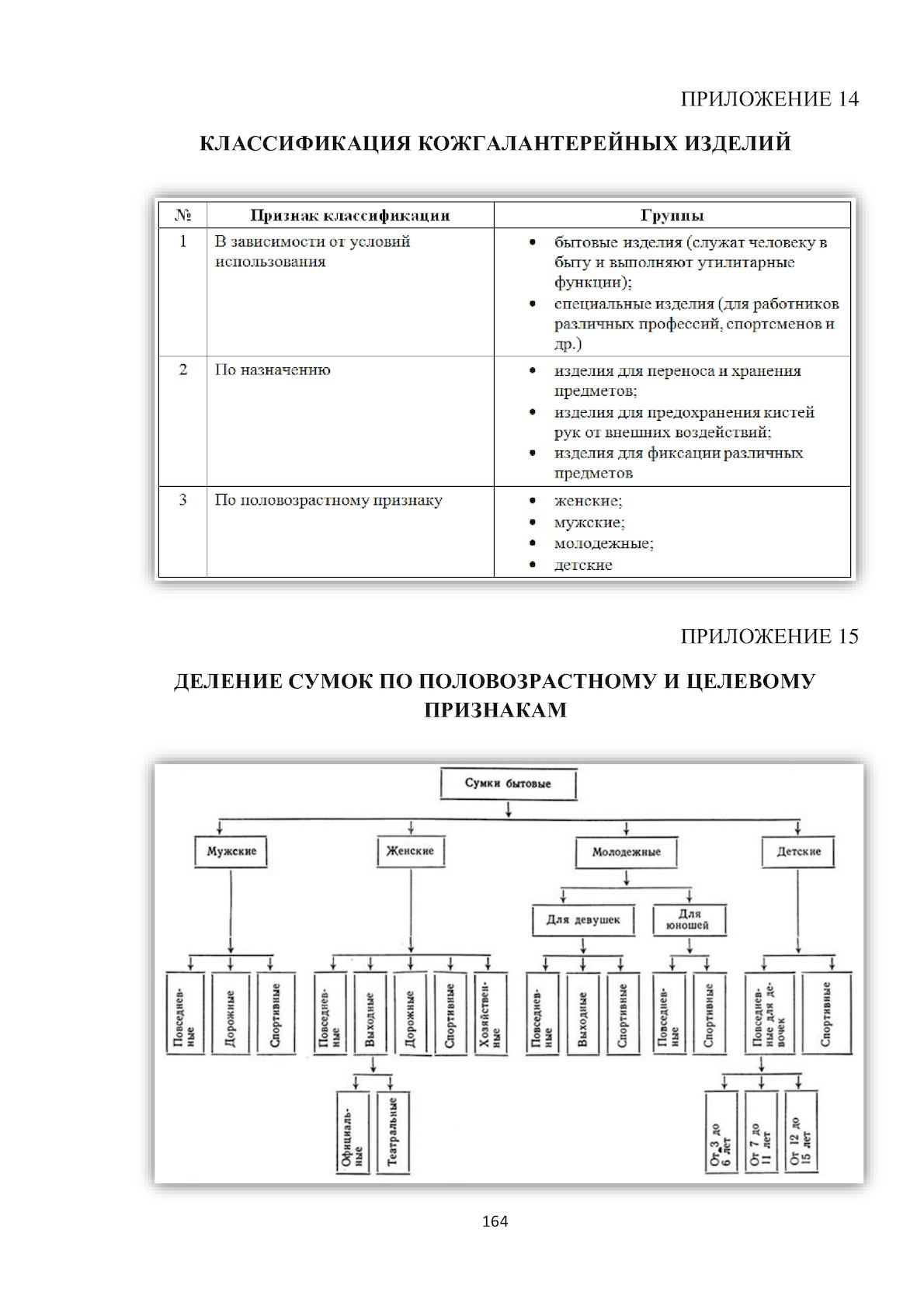 25.04.2020 г.Тема урока: «Продажа парфюмерно-косметических товаров».Новый материал: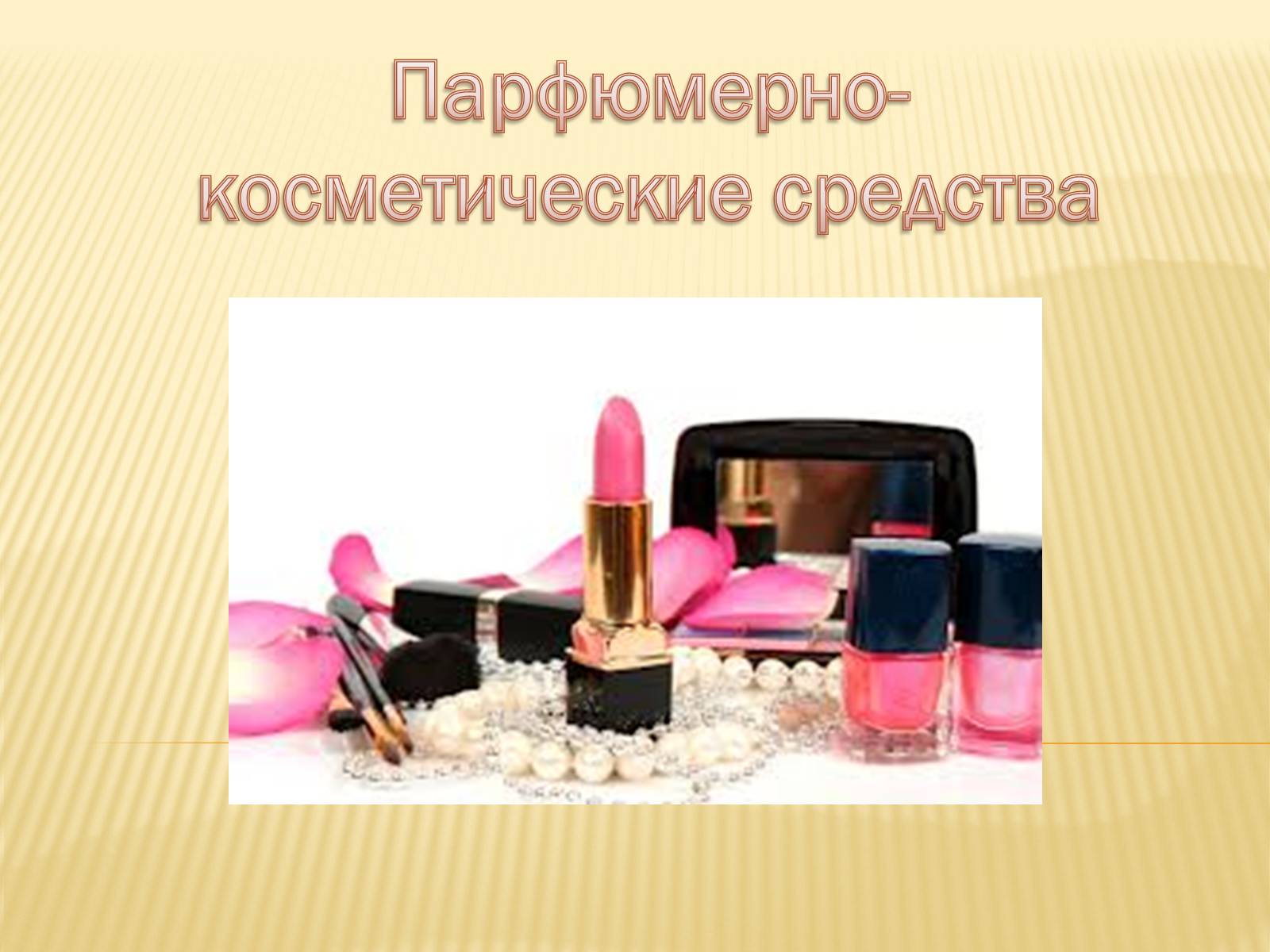 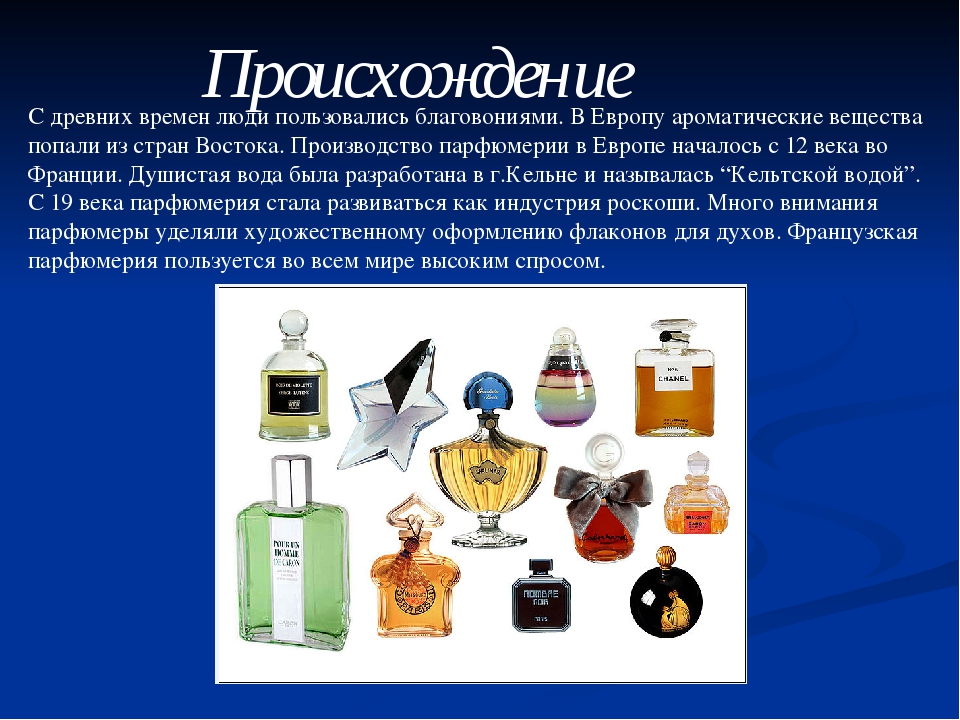 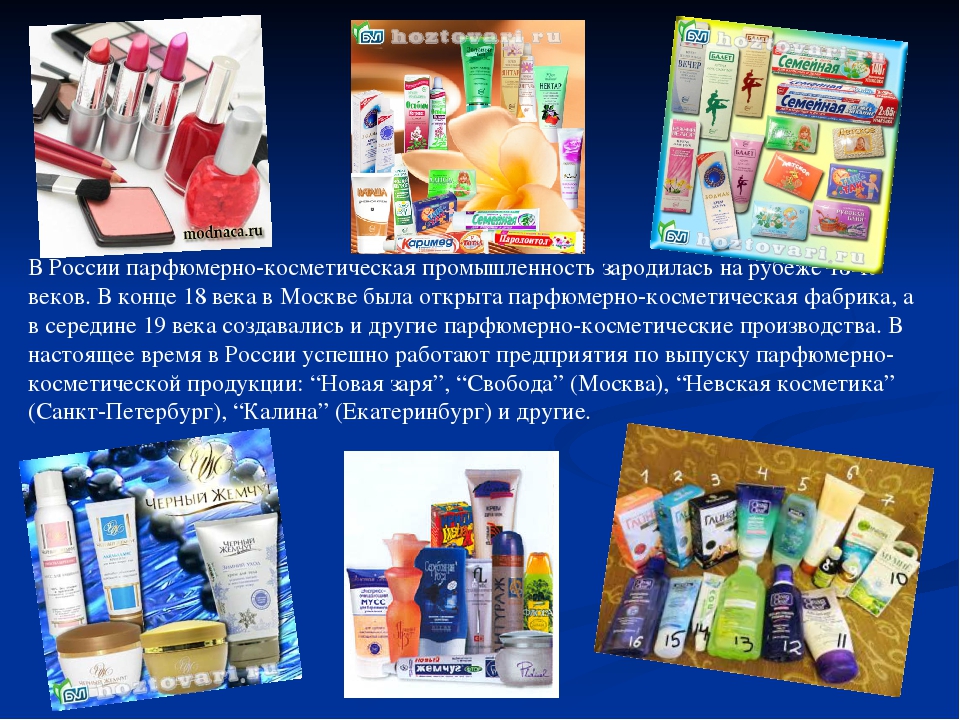 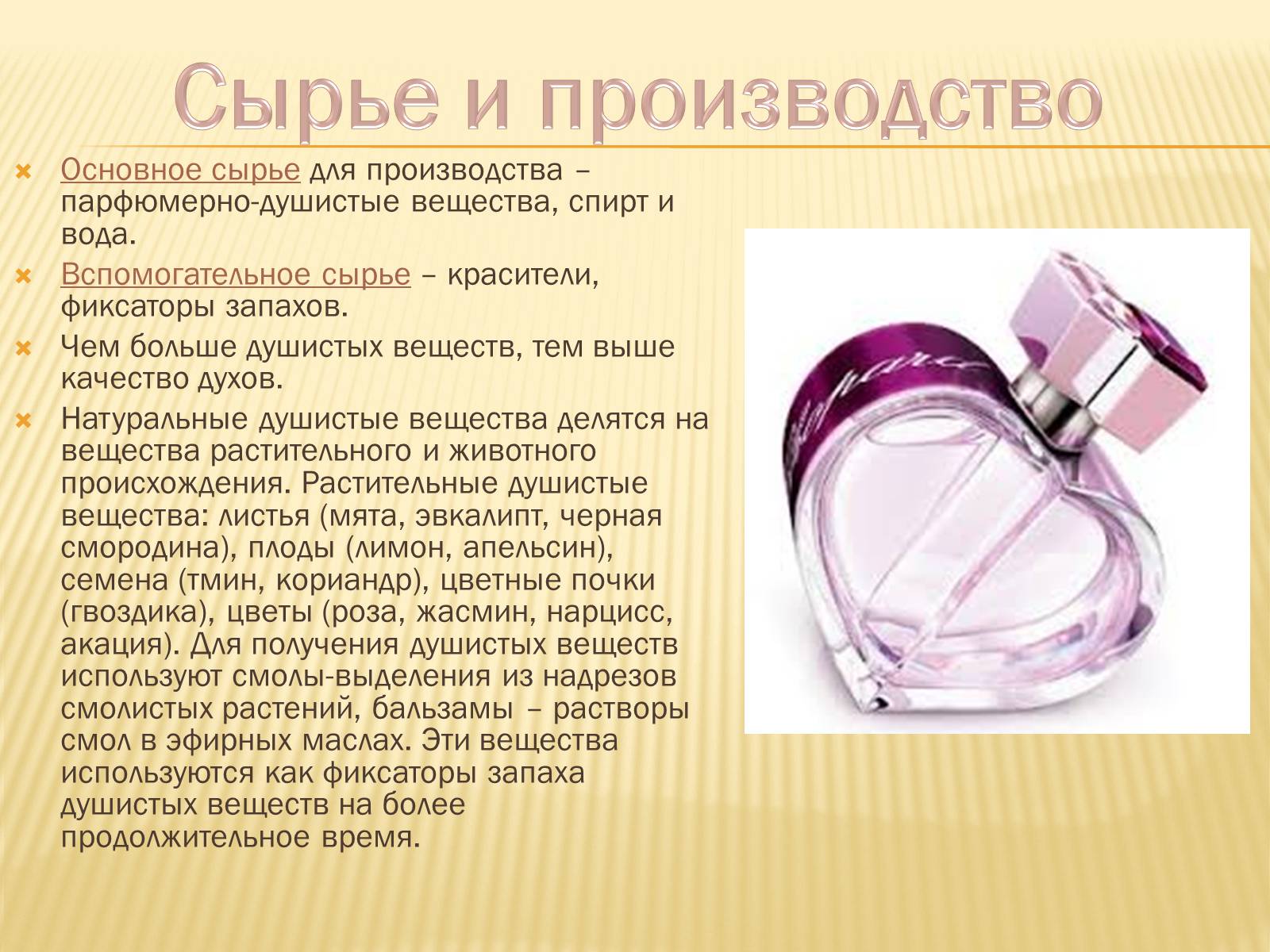 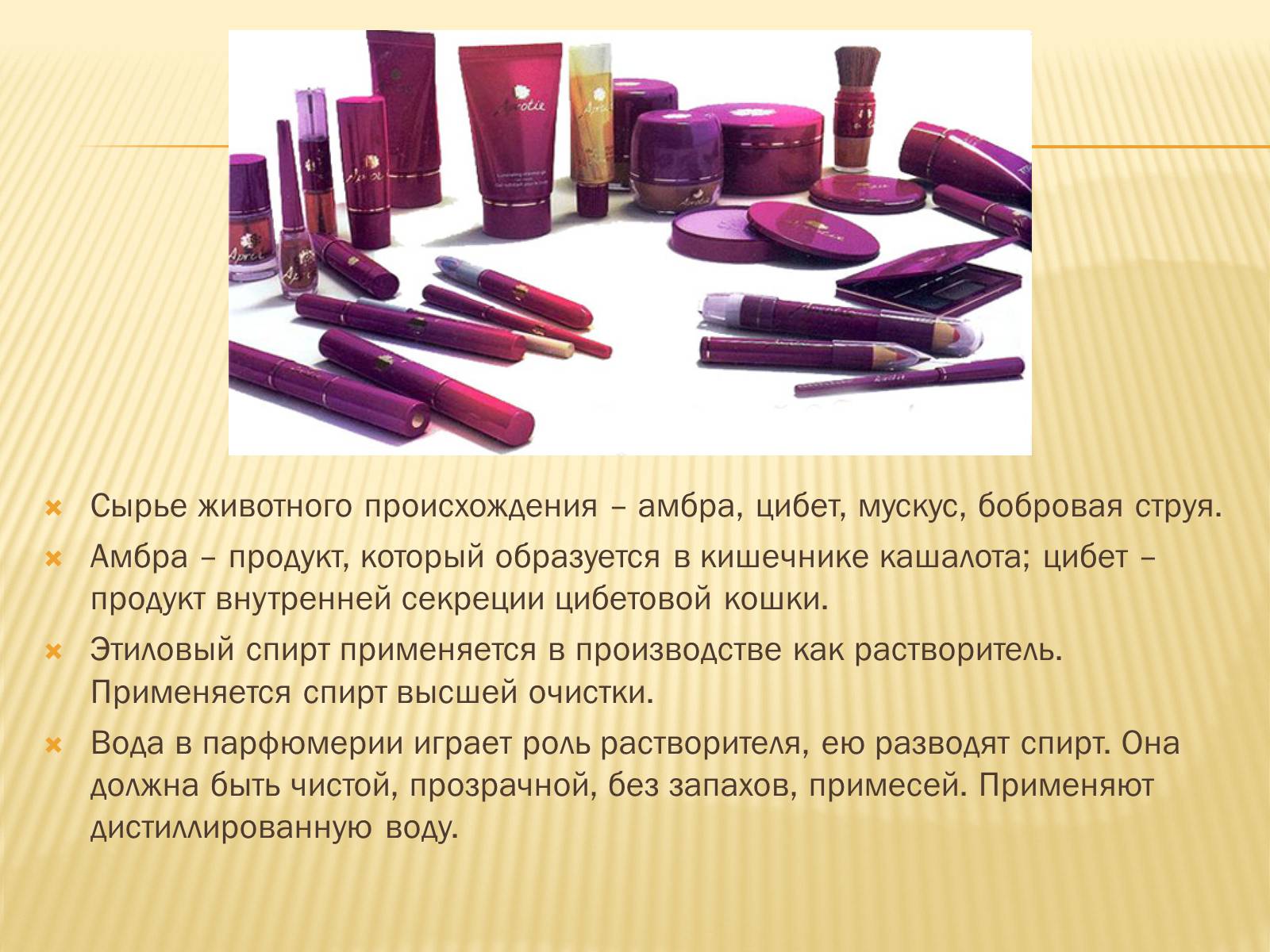 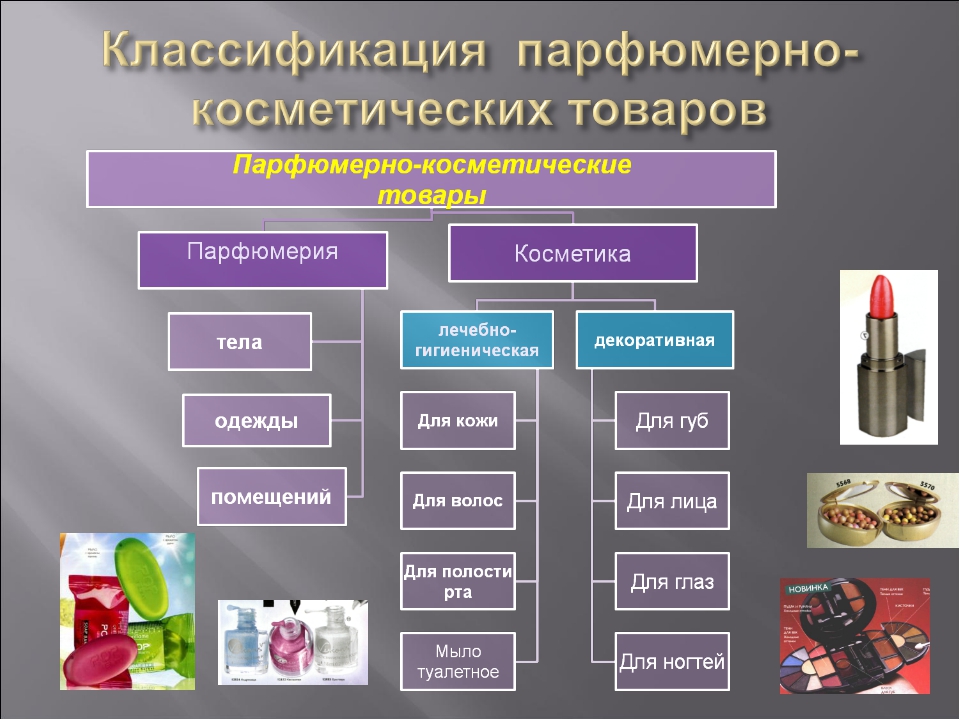 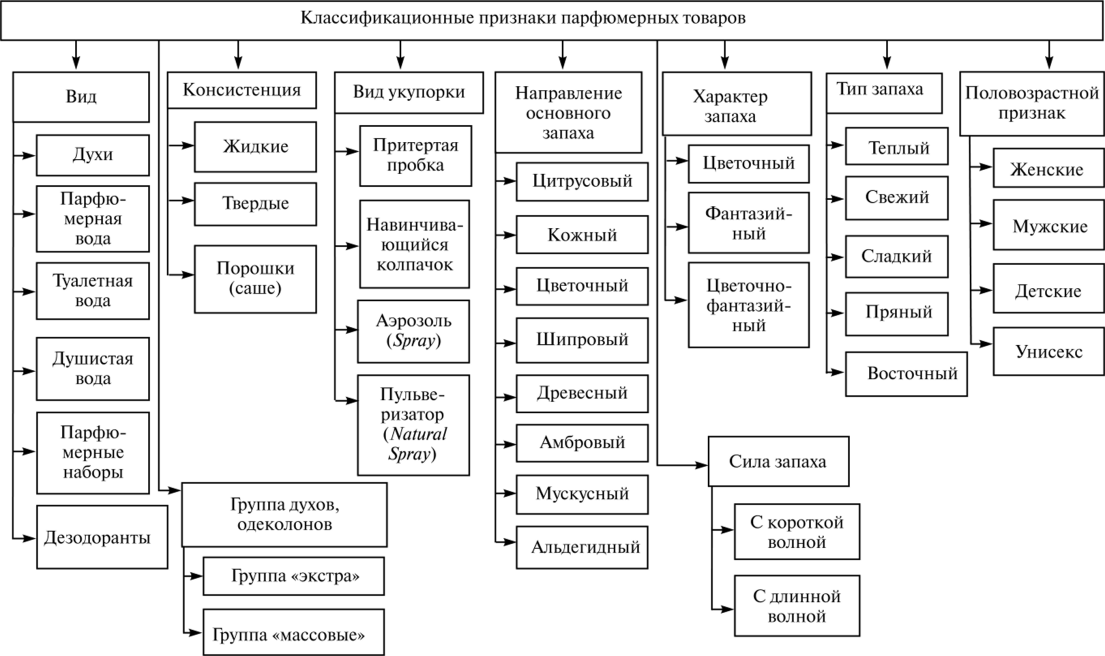 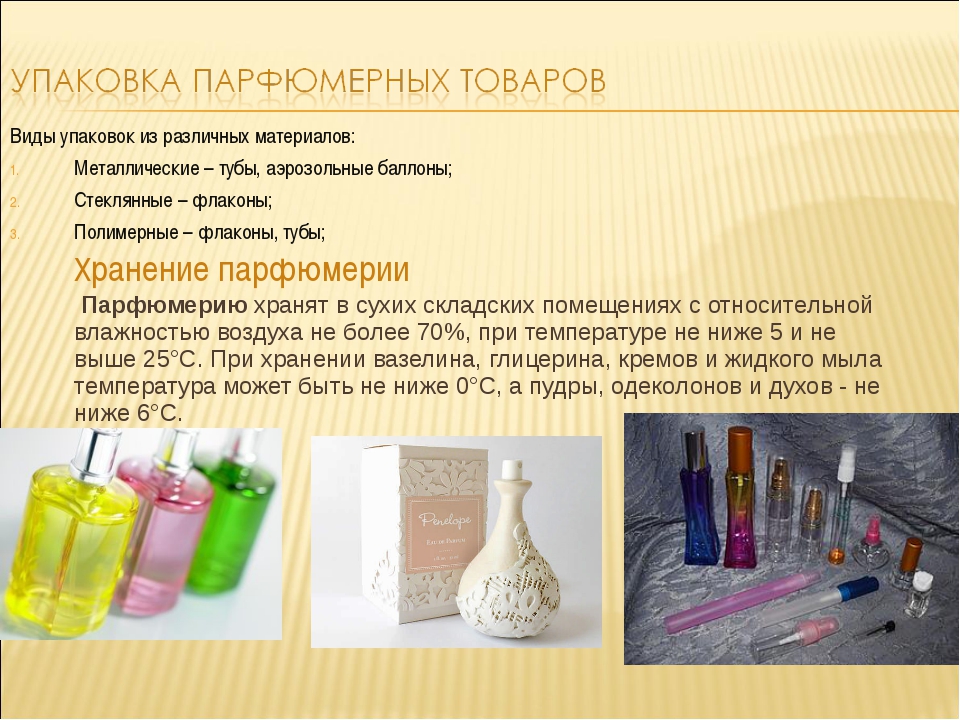 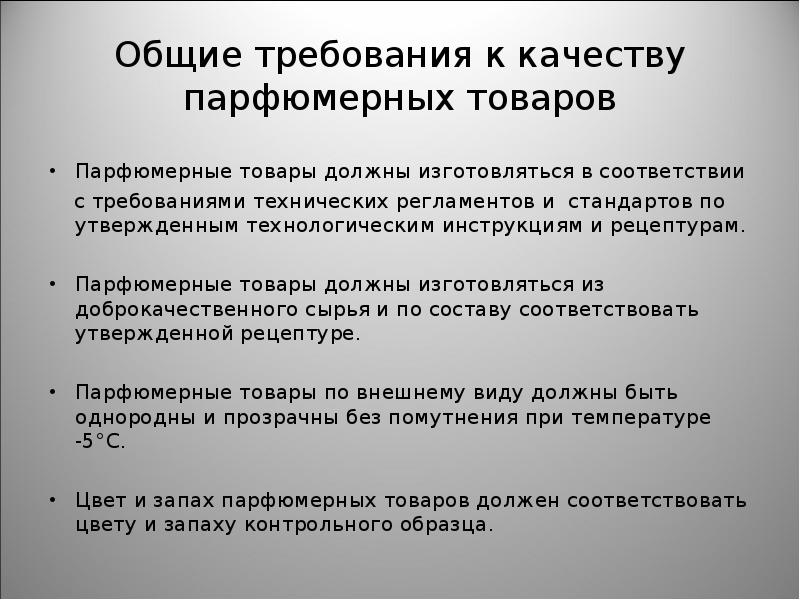 Закрепление нового материала:Письменно ответить на вопросы.1. Назовите растительные душистые вещества, применяемые в виде спиртовых растворов в парфюмерии2. Выберите правильный ответ. К веществам животного происхождения относятся:а) мускат, амбра, цибет, бобровая струя;б) амбра, мускус, цитраль, кумарин;в) мускус, амбра, цибет, бобровая струя3. Почему парфюмерное изделие рассматривают как средство эмоционального воздействия на человека?___________________________________________________________________Допишите предложение: «Косметические товары по назначению подразделяются на ______________________________________»Выберите правильный вариант и впишите его в предложение: «Лаки, муссы, жидкости, пенки, гели, кремы, кремы-спреи — а) средства по уходу за кожей головы; б) средства для ухода за волосами»;в) средства для укладки волос»; г) средства для окраски волос.6. Перечислите ассортимент декоративной косметики:а)__________________________; б) ___________________________в)__________________________ ; г) ___________________________№ п/пТорговое наименованиеТовароведная характеристикаПотребительские свойства12341Платок шейный и головной2Шарф3Галстук Наименование изделия Вид материалаКонструкция Группа сложности фасона и замкаОбработка деталейОтделка Назначение Сумка женская Сумка пляжнаяСумка спортивная Сумка дорожнаяСумка детская